APPEL 2nd-Year INDUCTION PLAN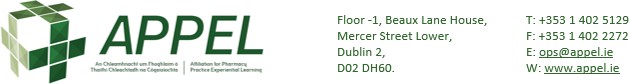 STUDENT NAME:SUPERVISOR NAME:HOUSEKEEPING CHECKLISTPlacement days are:  	Placement hours are: Daily lunch time (UCC/TCD two-week placements only): _____________________________Provide a tour of Training Establishment, including bathroom facilities, locker/personal item storage area, kitchen/break room, etc. Introduce the student to members of staffAssign a ‘buddy’ to the student (if required)Name of ‘buddy’: DATE PLANNINGSchedule for Student-Supervisor meeting(s): Minimum one meeting required.Student placement dates:Supervisor’s Report to be completed by (date):Planned Supervisor annual leave:Who will Supervise the student in Supervisor’s absence:___________________________________________________________PLACEMENT EXPECTATIONSStudent: What is important for me for a successful placement?Supervisor: What is important for me for a successful placement?Student’s personal learning objectives while on placement:Student’s previous pharmacy or other relevant experience:PLANNING FOR TEACHING AND SUPPORT:(See the Trainer Training modules for further information on Adult Learning Styles).What is the student’s preferred learning style? (e.g. pragmatist, theorist, activist, reflector)How can the student and Preceptor work together to support the student’s learning?(Remember, practising different learning styles can make learning more effective)Plan for student questions: a set time each day for questions or ask questions as they arise?FEEDBACKThe purpose of feedback is to provide information to students with the intention of narrowing the gap between actual and desired performance. This can be achieved through timely delivery of practical advice for improved performance.How does the student like to receive feedback?(E.g. in the moment, at scheduled meetings, at the end of the day, formal/informal feedback.)How will feedback be provided by the Supervisor?When and how often will feedback be provided by the Supervisor?PAPERWORKAny training that is considered mandatory or that would be beneficial to the student in carrying out their daily tasks should be provided at the start of placement as part of the induction process.For example:SOPsHealth and SafetyTraining ManualsAny other placement related paperworkTRAINING PLANSupervisors and their students should agree on a training plan relevant to the placement setting. For 2nd Year placements, the student workbook can be used as a training plan. The student’s workbook containing the learning activities can be found on www.appel. i.e./resources. It may be useful to assign anticipated dates to each activity, to support student and supervisor planning.THE STUDENT MUST BE APPROPRIATELY SUPERVISED AT ALL TIMES.Name of Practice Educator(s) (PE (s))PE(s) emailPE(s) phone numberAPPEL ops email ops@appel.ieAPPEL ops phone number01 402 5129